Algemene Afdelingsvergadering 14-12-2020Jonge Democraten UtrechtDatum: 	maandag 14 december 2020Tijd: 		19:30 - 22.00Locatie: 	Online19:30 Opening 19:35 Vaststellen notulen en agenda19:40 Mededelingen en verantwoording bestuur19:55 Financieel blok20:20 Bestuursverkiezingen (speeches en vragen)20:40 Stemming bestuursverkiezingen en pauze20:55 Moties en amendementen21:55 Uitslag verkiezingen22:00 Sluiting AAV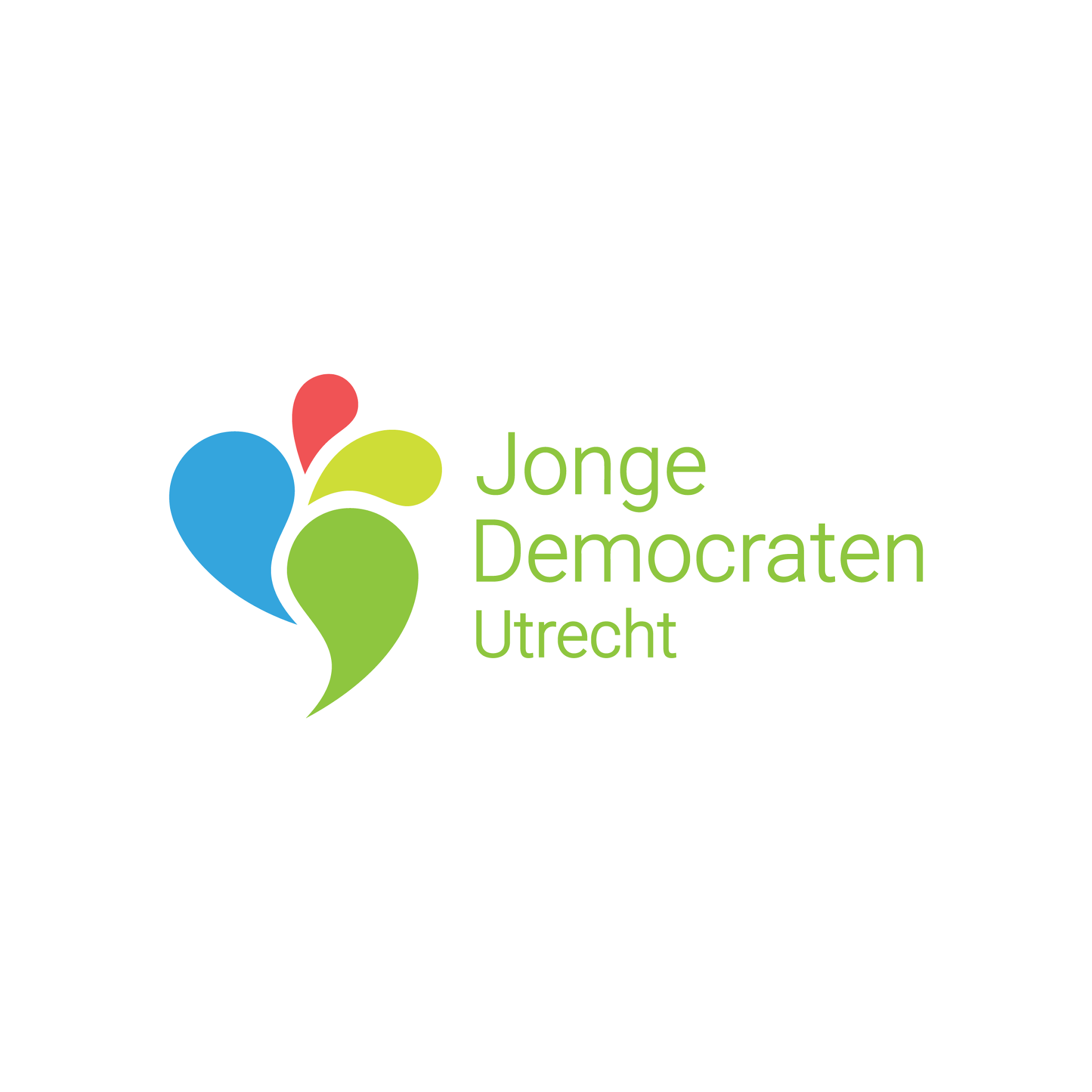 